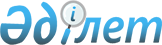 Азаматтық қызметшілер болып табылатын және Степногорск қаласының ауылдық жерде жұмыс істейтін әлеуметтiк қамсыздандыру, мәдениет және спорт саласындағы мамандарға қызметтiң осы түрлерiмен қалалық жағдайда айналысатын азаматтық қызметшiлердiң айлықақыларымен және мөлшерлемелерімен салыстырғанда жиырма бес пайызға жоғарылатылған лауазымдық айлықақылар мен тарифтiк мөлшерлемелерін белгiлеу туралыАқмола облысы Степногорск қалалық мәслихатының 2022 жылғы 13 мамырдағы № 7С-14/4 шешімі. Қазақстан Республикасының Әділет министрлігінде 2022 жылғы 17 мамырда № 28064 болып тіркелді
      Қазақстан Республикасы Еңбек кодексінің 139-бабының 9-тармағына сәйкес, Степногорск қалалық мәслихаты ШЕШТІ:
      1. Азаматтық қызметшілер болып табылатын және Степногорск қаласының ауылдық жерде жұмыс істейтін әлеуметтік қамсыздандыру, мәдениет және спорт саласындағы мамандарға, қызметтiң осы түрлерiмен қалалық жағдайда айналысатын азаматтық қызметшiлердiң айлықақыларымен және мөлшерлемелерімен салыстырғанда жиырма бес пайызға жоғарылатылған лауазымдық айлықақылар мен тарифтiк мөлшерлемелері белгiленсін.
      2. Осы шешім оның алғашқы ресми жарияланған күнінен кейін күнтізбелік он күн өткен соң қолданысқа енгізіледі.
					© 2012. Қазақстан Республикасы Әділет министрлігінің «Қазақстан Республикасының Заңнама және құқықтық ақпарат институты» ШЖҚ РМК
				
      Степногорск қалалықмәслихатының хатшысы

Х.Кабар
